ООО УЧЕБНЫЙ ЦЕНТР «Безопасность Труда и Жизни»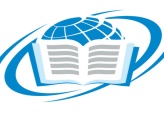 Юридический адрес: 613150,Кировская область, город Слободской,  ул. Степана Халтурина, д.16,оф.9Лицензия№1661 от 23.04.2018 выдана Министерством образования Кировской области,  серия  №43Л01 №0002007 от 23.04.2018Коммерческое предложение Обучение рабочим специальностям  дистанционно.УЧЕБНЫЙ ЦЕНТР «Безопасность Труда и Жизни» предоставляет возможность обучиться любой из основных рабочих профессий ПО ДЕРЕВООБРАБОТКЕ дистанционно.          ПОДГОТОВКА НОВЫХ РАБОТНИКОВ РАБОЧИХ ПРОФЕССИИМы оказываем обучение по любой рабочей специальности совершенно с нуля, даже если вы абсолютно не имеете представления о выбранной специализации. Благодаря качественно предоставляемым знаниям в кратчайшие сроки неизвестная профессия для вас станет родной, понятной и доступной.УЧЕБНЫЙ ЦЕНТР «Безопасность Труда и Жизни» ПРЕДЛАГАЕТ ВАМ ВОСПОЛЬЗОВАТЬСЯ  шансом получить пакет СВИДЕТЕЛЬСТВ на наших выгодных условиях по новой акции "ЗИМНЯЯ СКАЗКА"
Сроки проведения: со 02.12.2019 года  по 28.12.2019 года      Полностью дистанционное обучение без отрыва от производства                   Дополнительные скидки от КОЛИЧЕСТВА ЧЕЛОВЕКМы готовы ответить на все интересующие Вас вопросы!ВАША БЕЗОПАСНОСТЬ – НАША ЦЕЛЬ!ПрофессияСтарая ценаНовая цена18800Станочник-распиловщик3000250018803Станочник деревообрабатывающих станков3000250012244Заточник деревообрабатывающего инструмента4000350017710Рамщик, помощник рамщика3000250014155Машинист рубильной машины3000250016063Оператор сушильных установок3000250018897Стропальщик20001500   С уважением, Орловский «Бизнес-центр»883365 2-10-86, 89127209990Наталья